Схема 50к приложению 2к постановлению Администрациигорода Ханты-Мансийскаот____ №____Территориябюджетного профессионального образовательного учреждения 
Ханты-Мансийского автономного округа – Югры 
«Колледж-интернат Центр искусств для одарённых детей Севера»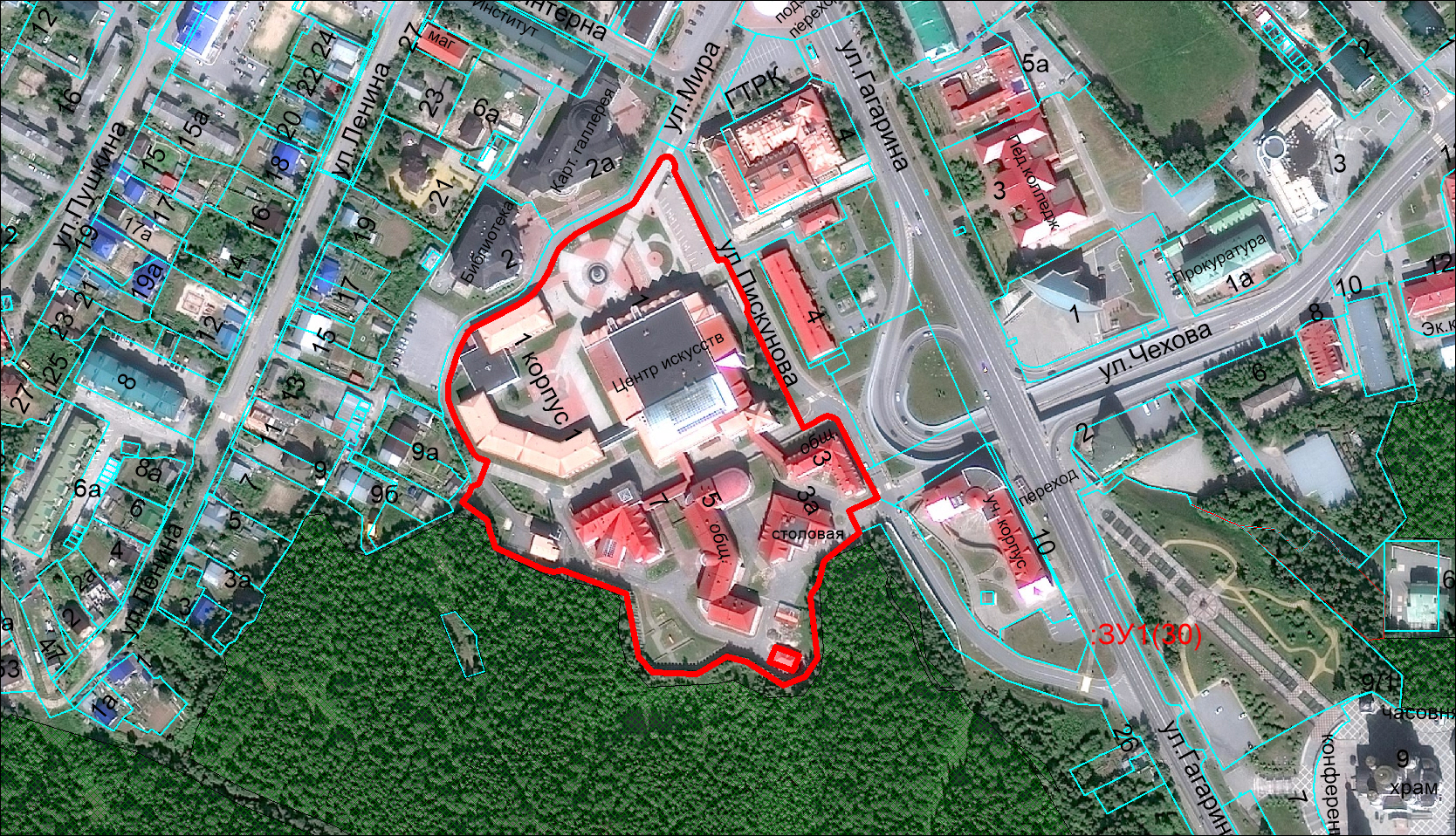 